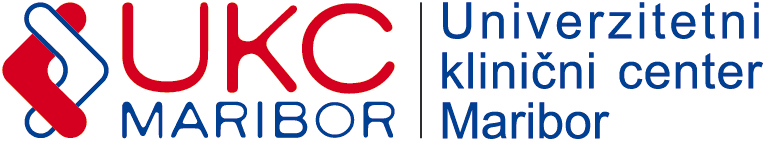 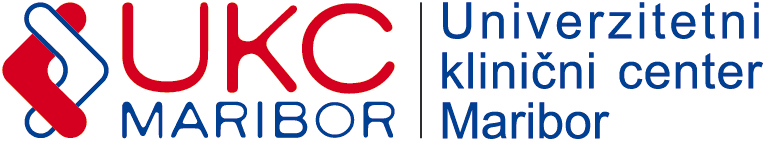 Številka povabila: 43-2020Datum: 12.11.2020POVPRAŠEVANJESpoštovani!Vabimo vas k oddaji ponudbe za: JEKLENKE ZA KISIKPredmet naročila je podrobneje specificiran v obrazcu Rok za sprejem ponudb: 13.11.2020 do 12:00 ure. Merilo za izbor je najnižja končna vrednost ponudbe v EUR brez DDV.Pri oblikovanju cene upoštevajte:Plačilo: 60 dni od prejema pravilno izstavljenega računa;Popuste in rabate;Davek na dodatno vrednost (izkazati je potrebno stopnjo in znesek DDV);Morebitne druge stroške (npr. prevozne, špediterske, carinske, drobni in vezni material, delo).Ponudbo lahko pošljete po pošti ali oddate osebno na naslov:Univerzitetni klinični center MariborOddelek nabave nezdravstvenega materiala in storitev Ljubljanska ulica 52000 Mariborz oznako na ovojnici: »Ponudba za: JEKLENKE ZA KISIK (43-2020)«, s ponudnikovim naslovom na hrbtni strani ovojnice,ali na e-poštna naslova:vesna.fras@ukc-mb.siŠtevilka ponudbe: _________________Datum:  __________________________Ponudnik___________________________________________________________________________________________________Specifikacija                                                                                                          Cena najema na mesec    /    Cena nakupa10 litrske jeklenke za medicinski kisik       10 kom50 litrske jeklenke za medicinski kisik       20 kom50 litrske jeklenke za medicinski zrak       20 kom3 litrske jeklenke za medicinski kisik        100 kom   2 litrske jeklenke za medicinski kisik        50 komNajemodajalec bo izstavil račun najkasneje do 8. v mesecu za pretekli mesec.Ponudnik: